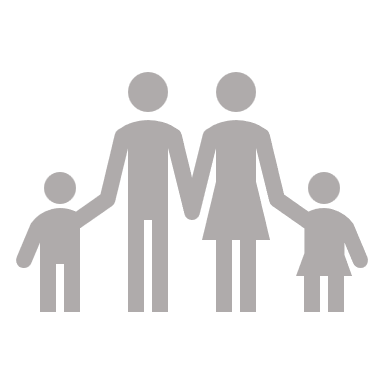 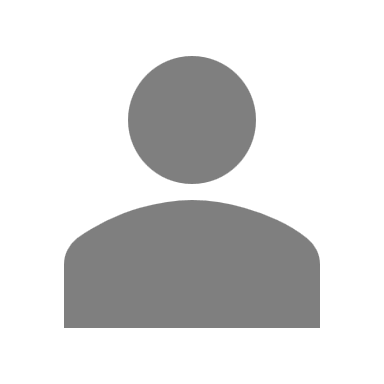 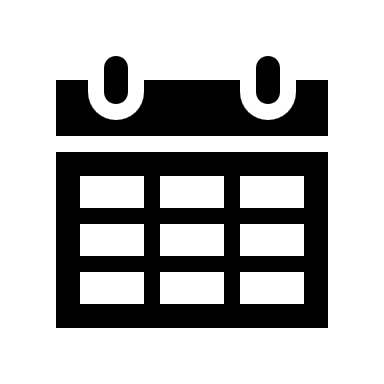 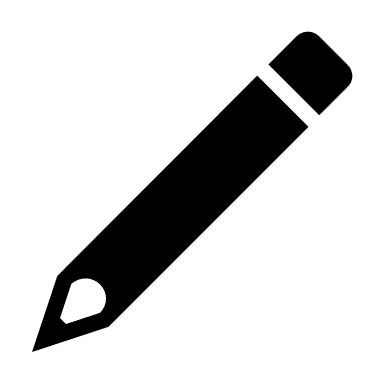 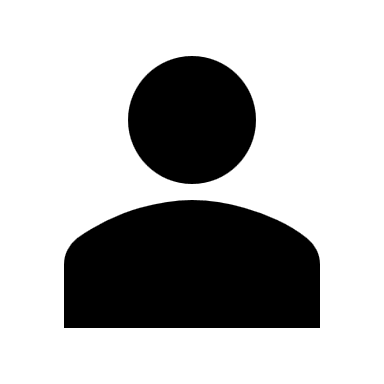 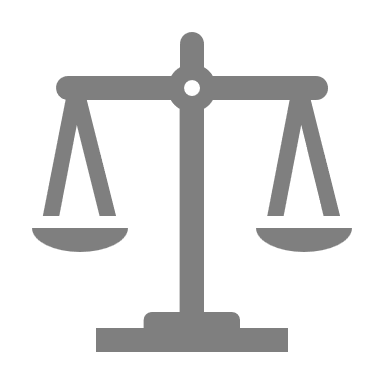 حضانة طلاقمعالجة الخلافات الزوجية / الأسرية إثبات إثبات طلاق تفاهم أسري أسقاطخلع طاعة زوجيةأجرة حضانةطلاقمسكنضمإقرار إنقضاء عدة نفقةرؤية و أصطحاب محضونينإثبات عدم مراجعة زوجية زيادة نفقةإثبات مراجعة زوجية تخفيض نفقةحقوق المحضونين حقوق ما بعد الطلاق نفقة نفقة عدة رؤيةمتعةمسكنرسوم مدرسية خادمةمواصلات تفاصيل المستندDocument descriptionعنوان المستندTitleتاريخ المستندDateرقم المستندNumber